SUPPLEMENTARY MATERIALGenetic susceptibility for schizophrenia after adjustment by genetic susceptibility for smoking: implications in identification of risk genes and genetic correlation with related traitsLaila Al-Soufi, Javier CostasSUPPLEMENTARY METHODSTransformation of GSMR estimates to liability scaleIn order to get interpretable estimates of  for binary traits, GSMR estimates were transformed to the liability scale, as described in Byrne et al. (2020). Three estimates are needed for these transformations, population prevalence of exposure trait x (Kx), population prevalence of outcome trait y (Ky) and the height of the normal distribution at the truncation point on the liability scale corresponding to risk K (). Used population prevalences for each binary trait are found in Table 1. If exposure trait is quantitative and outcome is binary, as in the case of CigDay and AgeSmk on SCZ, GSMR estimates   and  on the liability scale is calculated as . If both traits are binary, as in the case of SmkInit and SmkCes on SCZ, GSMR estimates  and  on the liability scale is calculated as . So, these estimates can be interpretated as the increase in phenotypic liability to trait y per 1 SD increase in trait x (quantitative) or per 1 SD increase in phenotypic liability to trait x (binary). If only the exposure binary trait x is transformed to the liability scale,  is estimated. This  can be interpreted as the log of the odds ratio of trait y per 1 SD increase in trait x and can be directly used to get the odds ratio.Colocalization analysisColocalization analysis was performed following Pickrell et al. (2016). This colocalization methodology is robust to sample overlap between GWAS. The posterior probability (PP) for five alternative hypotheses was computed: H0, no association with either trait; H1, association with trait 1 but no with trait 2; H2, association with trait 2 but no with trait 1; H3, two independent association signals, one for each trait; and H4, a common association signal for both traits. Power of colocalization analysis was assessed by PP3+PP4. Those analyses with PP3+PP4>0.8 and with a posterior probability for H3 or H4 more than three times the posterior probability for the other hypothesis were considered as highly supportive for that hypothesis, as previously done (Al-Soufi & Costas, 2021; Bhalala, Nath, Inouye, UK Brain Expression Consortium, & Sibley, 2018). First, fgwas v.0.3.6 was run using default values to estimate the posterior probability of association with the traits at each approximately independent genomic block of European populations. Then, all SNPs at those blocks with a posterior probability of association lower than 0.2 were selected for each trait. Next, Pearson’s correlation between the Z-scores of these SNPs for the two traits under study was estimated. Finally, gwas-pw v.0.21 was used to estimate the posterior probability for each of the hypotheses tested, using this correlation value for correction, for those genomic blocks including the loci under study.REFERENCESAl-Soufi, L., & Costas, J. (2021). Colocalization of association signals at nicotinic acetylcholine receptor genes between schizophrenia and smoking traits. Drug and Alcohol Dependence, 220, 108517. https://doi.org/10.1016/j.drugalcdep.2021.108517Arnold, P. D., Askland, K. D., Barlassina, C., Bellodi, L., Bienvenu, O. J., Black, D., … Zai, G. (2018). Revealing the complex genetic architecture of obsessive-compulsive disorder using meta-analysis. Molecular Psychiatry, 23(5), 1181–1188. https://doi.org/10.1038/mp.2017.154Bhalala, O. G., Nath, A. P., Inouye, M., UK Brain Expression Consortium, & Sibley, C. R. (2018). Identification of expression quantitative trait loci associated with schizophrenia and affective disorders in normal brain tissue. PLoS Genetics, 14(8), e1007607. https://doi.org/10.1371/journal.pgen.1007607Byrne, E. M., Zhu, Z., Qi, T., Skene, N. G., Bryois, J., Pardinas, A. F., … Wray, N. R. (2021). Conditional GWAS analysis to identify disorder-specific SNPs for psychiatric disorders. Molecular Psychiatry, 26(6), 2070–2081. https://doi.org/10.1038/s41380-020-0705-9Canela-Xandri, O., Rawlik, K., & Tenesa, A. (2018). An atlas of genetic associations in UK Biobank. Nature Genetics, 50(11), 1593–1599. https://doi.org/10.1038/s41588-018-0248-zDay, F. R., Ong, K. K., & Perry, J. R. B. (2018). Elucidating the genetic basis of social interaction and isolation. Nature Communications, 9(1), 1–6. https://doi.org/10.1038/s41467-018-04930-1Demontis, D., Walters, R. K., Martin, J., Mattheisen, M., Als, T. D., Agerbo, E., … Neale, B. M. (2019). Discovery of the first genome-wide significant risk loci for attention deficit/hyperactivity disorder. Nature Genetics, 51(1), 63–75. https://doi.org/10.1038/s41588-018-0269-7Grove, J., Ripke, S., Als, T. D., Mattheisen, M., Walters, R. K., Won, H., … Børglum, A. D. (2019). Identification of common genetic risk variants for autism spectrum disorder. Nature Genetics, 51(3), 431–444. https://doi.org/10.1038/s41588-019-0344-8Hill, W. D., Hagenaars, S. P., Marioni, R. E., Harris, S. E., Liewald, D. C. M., Davies, G., … Deary, I. J. (2016). Molecular Genetic Contributions to Social Deprivation and Household Income in UK Biobank. Current Biology, 26(22), 3083–3089. https://doi.org/10.1016/j.cub.2016.09.035Howard, D. M., Adams, M. J., Clarke, T.-K., Hafferty, J. D., Gibson, J., Shirali, M., … McIntosh, A. M. (2019). Genome-wide meta-analysis of depression identifies 102 independent variants and highlights the importance of the prefrontal brain regions. Nature Neuroscience, 22(3), 343–352. https://doi.org/10.1038/s41593-018-0326-7Jansen, P. R., Watanabe, K., Stringer, S., Skene, N., Bryois, J., Hammerschlag, A. R., … Posthuma, D. (2019). Genome-wide analysis of insomnia in 1,331,010 individuals identifies new risk loci and functional pathways. Nature Genetics, 51(3), 394–403. https://doi.org/10.1038/s41588-018-0333-3Johnson, E. C., Demontis, D., Thorgeirsson, T. E., Walters, R. K., Polimanti, R., Hatoum, A. S., … Børglum, A. D. (2020). A large-scale genome-wide association study meta-analysis of cannabis use disorder. The Lancet Psychiatry, 7(12), 1032–1045. https://doi.org/10.1016/S2215-0366(20)30339-4Karlsson Linnér, R., Biroli, P., Kong, E., Meddens, S. F. W., Wedow, R., Fontana, M. A., … Wagner, G. G. (2019). Genome-wide association analyses of risk tolerance and risky behaviors in over 1 million individuals identify hundreds of loci and shared genetic influences. Nature Genetics, 51(2), 245–257. https://doi.org/10.1038/s41588-018-0309-3Lee, J. J., Wedow, R., Okbay, A., Kong, E., Maghzian, O., Zacher, M., … Cesarini, D. (2018). Gene discovery and polygenic prediction from a genome-wide association study of educational attainment in 1.1 million individuals. Nature Genetics, 50(8), 1112–1121. https://doi.org/10.1038/s41588-018-0147-3Liu, M., Jiang, Y., Wedow, R., Li, Y., Brazel, D. M., Chen, F., … Vrieze, S. (2019). Association studies of up to 1.2 million individuals yield new insights into the genetic etiology of tobacco and alcohol use. Nature Genetics, 51(2), 237–244. https://doi.org/10.1038/s41588-018-0307-5Mills, M. C., Tropf, F. C., Brazel, D. M., van Zuydam, N., Vaez, A., Agbessi, M., … Day, F. R. (2021). Identification of 371 genetic variants for age at first sex and birth linked to externalising behaviour. Nature Human Behaviour, 5(12), 1717–1730. https://doi.org/10.1038/s41562-021-01135-3Mullins, N., Forstner, A. J., O’Connell, K. S., Coombes, B., Coleman, J. R. I., Qiao, Z., … Andreassen, O. A. (2021). Genome-wide association study of more than 40,000 bipolar disorder cases provides new insights into the underlying biology. Nature Genetics, 53(6), 817–829. https://doi.org/10.1038/s41588-021-00857-4Nagel, M., Jansen, P. R., Stringer, S., Watanabe, K., De Leeuw, C. A., Bryois, J., … Posthuma, D. (2018). Meta-analysis of genome-wide association studies for neuroticism in 449,484 individuals identifies novel genetic loci and pathways. Nature Genetics, 50(7), 920–927. https://doi.org/10.1038/s41588-018-0151-7Okbay, A., Baselmans, B. M. L., De Neve, J. E., Turley, P., Nivard, M. G., Fontana, M. A., … Cesarini, D. (2016). Genetic variants associated with subjective well-being, depressive symptoms, and neuroticism identified through genome-wide analyses. Nature Genetics, 48(6), 624–633. https://doi.org/10.1038/ng.3552Otowa, T., Hek, K., Lee, M., Byrne, E. M., Mirza, S. S., Nivard, M. G., … Hettema, J. M. (2016). Meta-analysis of genome-wide association studies of anxiety disorders. Molecular Psychiatry, 21(10), 1391–1399. https://doi.org/10.1038/mp.2015.197Pasman, J. A., Verweij, K. J. H., Gerring, Z., Stringer, S., Sanchez-Roige, S., Treur, J. L., … Vink, J. M. (2018). GWAS of lifetime cannabis use reveals new risk loci, genetic overlap with psychiatric traits, and a causal effect of schizophrenia liability. Nature Neuroscience, 21(9), 1161–1170. https://doi.org/10.1038/s41593-018-0206-1Pickrell, J. K., Berisa, T., Liu, J. Z., Ségurel, L., Tung, J. Y., & Hinds, D. A. (2016). Detection and interpretation of shared genetic influences on 42 human traits. Nature Genetics, 48(7), 709–717. https://doi.org/10.1038/ng.3570Polimanti, R., Walters, R. K., Johnson, E. C., McClintick, J. N., Adkins, A. E., Adkins, D. E., … Gelernter, J. (2020). Leveraging genome-wide data to investigate differences between opioid use vs. opioid dependence in 41,176 individuals from the Psychiatric Genomics Consortium. Molecular Psychiatry, 25(8), 1673–1687. https://doi.org/10.1038/s41380-020-0677-9Sanchez-Roige, S., Palmer, A. A., Fontanillas, P., Elson, S. L., Adams, M. J., Howard, D. M., … Wilson, C. H. (2019). Genome-wide association study meta-analysis of the alcohol use disorders identification test (AUDIT) in two population-based cohorts. American Journal of Psychiatry, 176(2), 107–118. https://doi.org/10.1176/appi.ajp.2018.18040369Savage, J. E., Jansen, P. R., Stringer, S., Watanabe, K., Bryois, J., De Leeuw, C. A., … Posthuma, D. (2018). Genome-wide association meta-analysis in 269,867 individuals identifies new genetic and functional links to intelligence. Nature Genetics, 50(7), 912–919. https://doi.org/10.1038/s41588-018-0152-6van den Berg, S. M., de Moor, M. H. M., Verweij, K. J. H., Krueger, R. F., Luciano, M., Arias Vasquez, A., … Boomsma, D. I. (2016). Meta-analysis of Genome-Wide Association Studies for Extraversion: Findings from the Genetics of Personality Consortium. Behavior Genetics, 46(2), 170–182. https://doi.org/10.1007/s10519-015-9735-5Walters, R. K., Polimanti, R., Johnson, E. C., McClintick, J. N., Adams, M. J., Adkins, A. E., … Agrawal, A. (2018). Transancestral GWAS of alcohol dependence reveals common genetic underpinnings with psychiatric disorders. Nature Neuroscience, 21(12), 1656–1669. https://doi.org/10.1038/s41593-018-0275-1Watson, H. J., Yilmaz, Z., Thornton, L. M., Hübel, C., Coleman, J. R. I., Gaspar, H. A., … Bulik, C. M. (2019). Genome-wide association study identifies eight risk loci and implicates metabo-psychiatric origins for anorexia nervosa. Nature Genetics, 51(8), 1207–1214. https://doi.org/10.1038/s41588-019-0439-2Wootton, R. E., Richmond, R. C., Stuijfzand, B. G., Lawn, R. B., Sallis, H. M., Taylor, G. M. J., … Munafò, M. R. (2020). Evidence for causal effects of lifetime smoking on risk for depression and schizophrenia: a Mendelian randomisation study. Psychological Medicine, 50(14), 2435–2443. https://doi.org/10.1017/S0033291719002678Supplementary Table 1. GWAS summary statistics used in genetic correlation analysis.a: Abbreviations are as follows: UKBB: UK Biobank; ICC: International Cannabis Consortium, GSCAN: GWAS and Sequencing Consortium of Alcohol and Nicotine use; PGC: Psychiatric Genomics Consortium; iPSYCH: Lundbeck Foundation Initiative for Integrative Psychiatric Research; HUNT: Trøndelag Health Study; ANGI: Anorexia Nervosa Genetics Initiative; IOCDF-GC: International Obsessive Compulsive Disorder Foundation Genetics Collaborative, OCGAS: OCD Collaborative Genetics Association Studies, ANGST: Anxiety NeuroGenetics Study,  SSGAC: Social Science Genetic Association Consortium; GPC: Genetics of Personality Consortium; CTG: Complex Traits Genetics Lab; COGENT: Cognitive Genomics Consortium.b: Some of the original GWAS included 23andme samples, not used in the present analysis.c: N of cases and N of controls are not indicated in the original article.d: http://www.nealelab.is/uk-biobank/Supplementary Tables 2 - 7 supplied as Excel file.Supplementary Figure 1. Overview of the study design.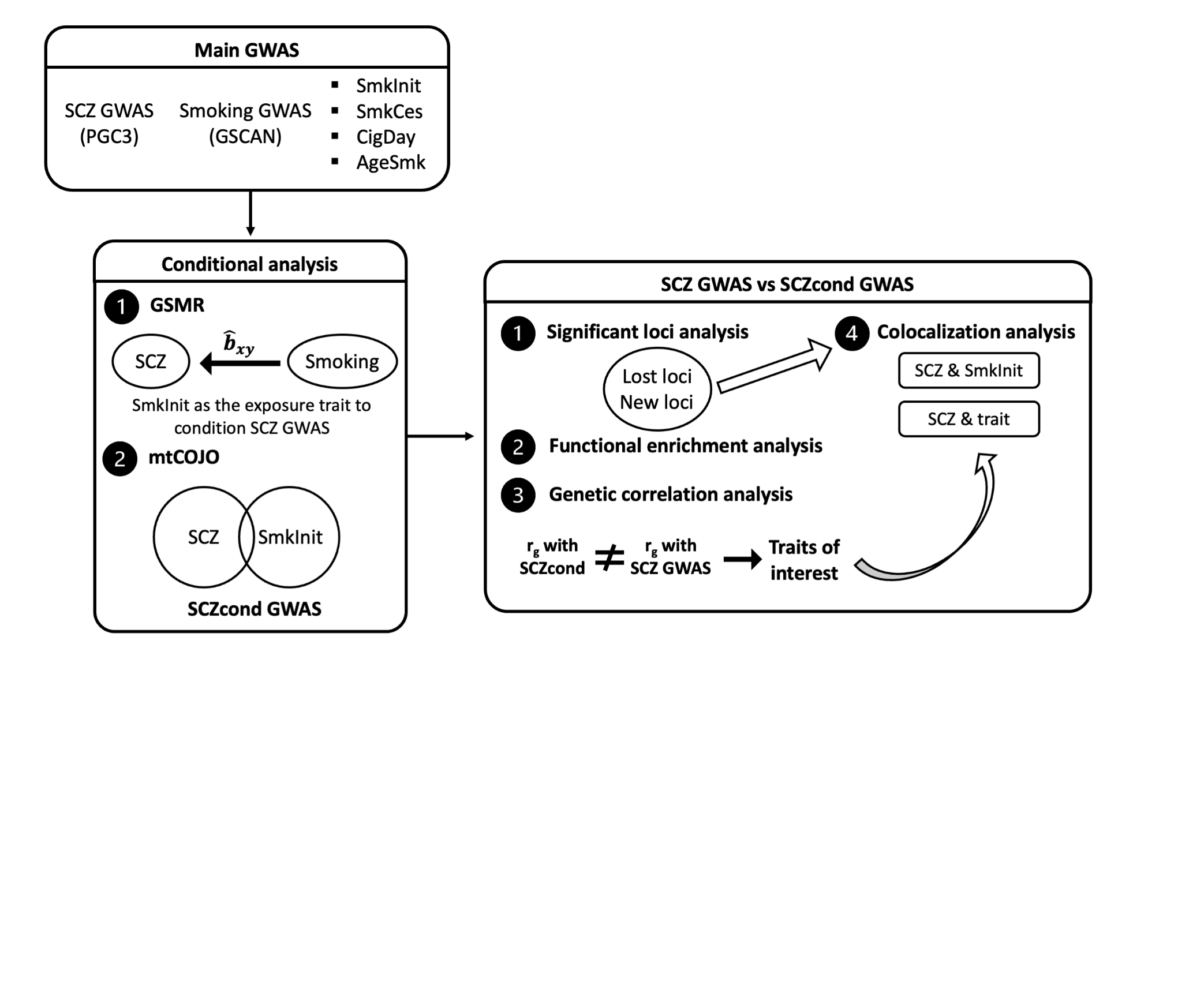 Supplementary Figure 2. MAGMA enrichment analysis with original SCZ GWAS and SCZcond. The solid vertical line represents significance level at Bonferroni's correction for the number of gene expression profiles tested. A: tissues enrichment, B: brain ages enrichment.  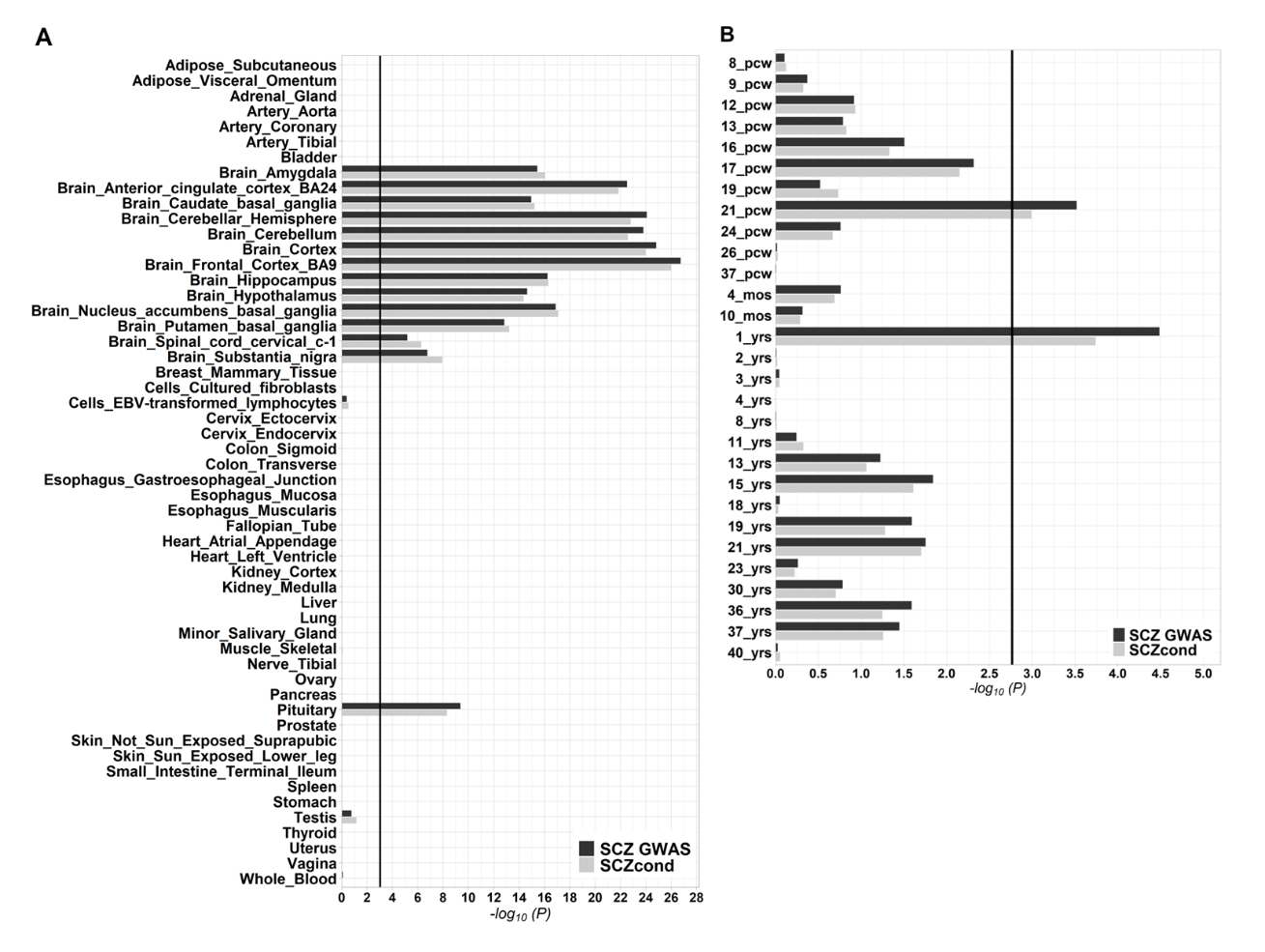 Supplementary Figure 3. Significantly enriched GO terms referring to A: biological processes, B: cellular components and C: molecular functions for SCZ GWAS and/or SCZcond. The solid vertical line represents significance level at Bonferroni's correction for the number of gene-sets tested. 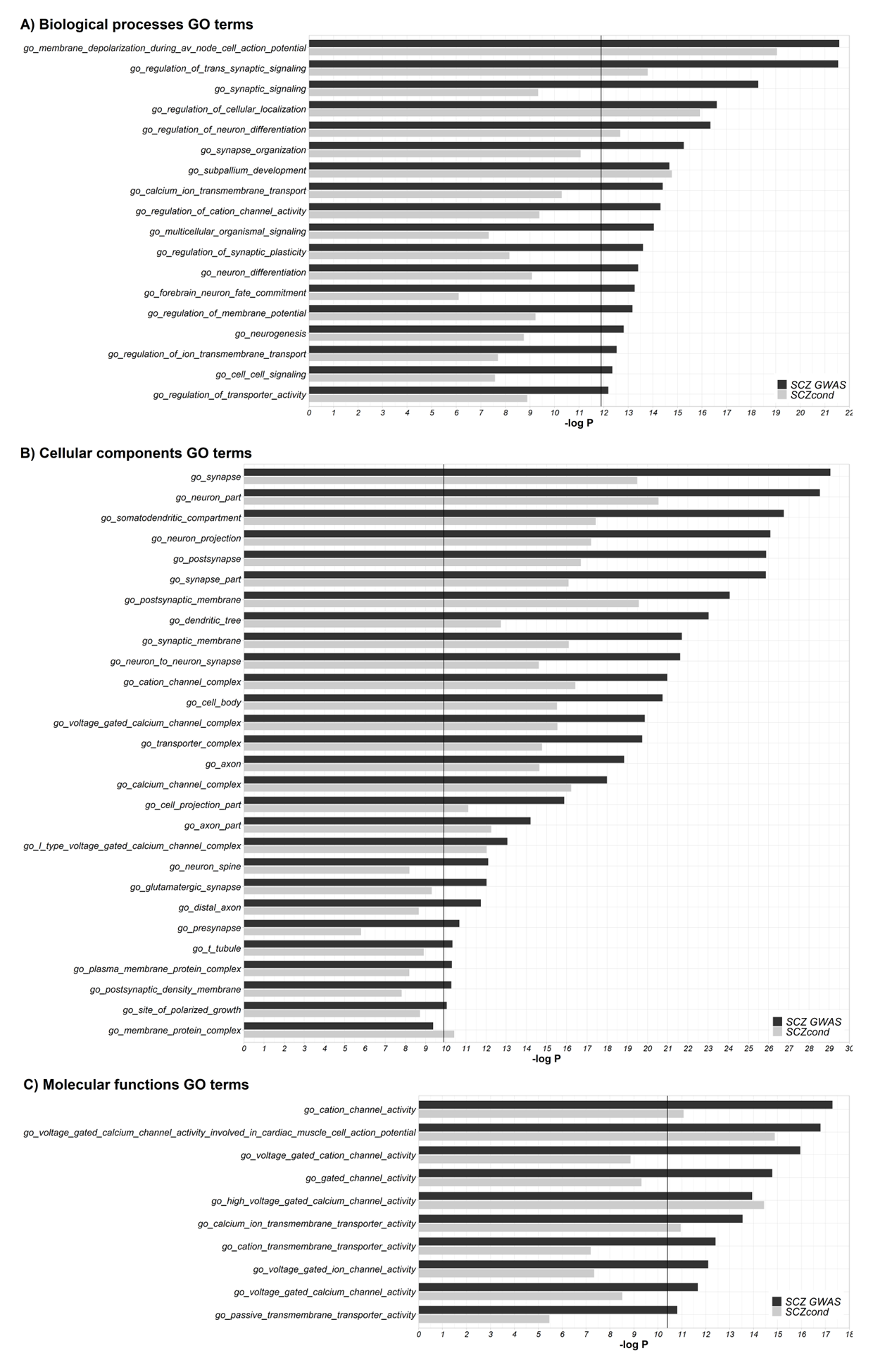 TraitDescriptionSourceaCohortsa,bSample size (N cases + N controls)LifetimeSmkLifetime smoking index which captures smoking initiation, duration, heaviness and time since cessationUniversity of Bristol (Wootton et al., 2020)UKBB462,690Cannabis useLifetime cannabis useICC (Pasman et al., 2018)ICC & UKBB162,082 (43,380 + 118,702)DrnkWkAverage number of drinks per weekGSCAN (Liu et al., 2019)GSCAN (including UKBB)537,349AUDITAlcohol Use Disorder Identification Test Total ScorePGC (Sanchez-Roige et al., 2019)UKBB121,604Opioid useOpioid usePGC (Polimanti et al., 2020)PGC28,313 (2,876 + 25,437)TUDMental and behavioral disorders due to use of tobacco (coded as in ICD10 F17)GeneATLAS (Canela-Xandri, Rawlik, & Tenesa, 2018)UKBB452,264 (12,310 + 439,954)CUDCannabis use disorderPGC (Johnson et al., 2020)PGC, iPSYCH & deCODE357,806 (14,080 + 343,726)Alcohol depAlcohol dependencePGC (Walters et al., 2018)PGC46,568 (11,569 + 34,999)Opioid depOpioid dependencePGC (Polimanti et al., 2020)PGC28,709 (3,272 + 25,437)ADHDAttention deficit-hyperactivity disorderPGC (Demontis et al., 2019)PGC & iPSYCH53,293 (19,099 + 34,194)MDDMajor depressive disorderPGC (Howard et al., 2019)PGC & UKBB500,199 (170,756 + 329,443)BIPBipolar disorderPGC (Mullins et al., 2021)PGC, iPSYCH, deCODE, Estonian Biobank, HUNT and UKBB413,466 (41,917 + 371,549)ASDAutism spectrum disorderPGC (Grove et al., 2019)PGC & iPSYCH46,351 (18,382 + 27,969)ANAnorexia nervosaPGC (Watson et al., 2019)PGC, ANGI & UKBB72,517 (16,992 + 55,525)OCDObsessive-compulsive disorderPGC (Arnold et al., 2018)IOCDF-GC & OCGAS9,725 (2,688 + 7,037)ADAnxiety disordersPGC (Otowa et al., 2016)ANGST17,310cRisk PC1First PC of the four risky behaviors in the UKBB: automobile speeding propensity, drinks per week, ever smoker and number of sexual partnersSSGAC (Karlsson Linnér et al., 2019)UKBB315,894Risk toleranceGeneral risk toleranceSSGAC (Karlsson Linnér et al., 2019)UKBB & 10 other cohorts466,571Sexual partnersNumber of sexual partnersSSGAC (Karlsson Linnér et al., 2019)UKBB370,711Automobile speedingAutomobile speeding propensitySSGAC (Karlsson Linnér et al., 2019)UKBB404,291AFBAge when having the first childGWAS Catalog (Mills et al., 2021)UKBB & 35 other cohorts542,901AFSAge at first sexual intercourseGWAS Catalog (Mills et al., 2021)UKBB397,338ExtraversionResponse to different extraversion itemsGPC (van den Berg et al., 2016)GPC63,030SWBSubjective well beingSSGAC (Okbay et al., 2016)UKBB & 57 other cohorts 204,966NeuroticismResponse to different neuroticism itemsCTG (Nagel et al., 2018)UKBB & GPC390,278DepressedNeuroticism subcluster: response to depressed affect itemsCTG (Nagel et al., 2018)UKBB357,957WorryNeuroticism subcluster: response to worry itemsCTG (Nagel et al., 2018)UKBB348,219IntelligenceIntelligence assessed by various neurocognitive testsCTG (Savage et al., 2018)UKBB & 13 other cohorts269,867CognitiveCognitive performance assessed by neuropsychological testsSSGAC (Lee et al., 2018)COGENT & UKBB257,828InsomniaInsomnia disorderCTG (Jansen et al., 2019)UKBB386,533 (109,402 + 386,533)ChronotypeMorning/evening personNeale LabdUKBB322,488SleepHours of sleep in every 24 hoursNeale LabdUKBB359,020NarcolepsyDozing or falling asleep during the daytimeNeale LabdUKBB359,752Highly irritableEver feeling highly irritable/argumentative for 2 daysNeale LabdUKBB117,359 (20,930 + 96,429)IrritabilityBeing an irritable personNeale LabdUKBB345,231 (96,862 + 248,369)Extreme irritabilityEver had a period of time feeling extreme irritabilityNeale LabdUKBB114,422 (29,747 + 84,675)EAYears of educational attainmentSSGAC (Lee et al., 2018)UKBB & 69 other cohorts766,345LonelinessOften feeling lonelyNeale LabdUKBB355,583 (63,508 + 292075)ConfideFrequency of being able to confide in someone closeNeale LabdUKBB350,618Social deprivationTownsend Social Deprivation IndexGWAS Catalog (Hill et al., 2016)UKBB112,151Loneliness and isolationCombined multi-trait GWAS of loneliness and social isolationUniversity of Cambridge (Day, Ong, & Perry, 2018)UKBB487,647